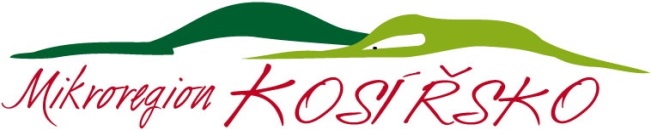 Obce  Mikroregionu KOSÍŘSKO             Drahanovice, Hněvotín, Luběnice, Lutín, Olšany u Prostějova, Slatinice, Slatinky,              Těšetice a Ústín		V Těšeticích dne 1. 6. 2020P  o  z  v  á  n  k  ana valnou hromadu Mikroregionu KOSÍŘSKO č. 2/2020,která se koná ve čtvrtek dne 11. 6. 2020 od 8.00 hodin v kanceláří mikroregionu na OÚ v TěšeticíchProgram:Zahájení, volba návrhové komise a jmenování ověřovatelů zápisuZávěrečný účet Mikroregionu KOSÍŘSKO za rok 2019Projednání projektu Rozvoj cykloturistiky Mikroregionu KOSÍŘSKO - žádost o dotaci Olomouckého kraje pro rok 2020Cyklodoprava, cyklostezky a vše kolem tohoto tématu v Mikroregionu KOSÍŘSKO – návrhy, plány a diskuze nad problematikou s cyklokoordinátory Olomouckého krajeRozhledna Velký Kosíř 2020 Projednání  Střednědobého výhledu Mikroregionu KOSÍŘSKO na roky 2021-2022-2023-2024Rozpočtová opatření Rozpočtu Mikroregionu KOSÍŘSKO na rok 2020Různé, diskuseUsnesení a závěrMgr. Jan Blaho, v.r.						Hana Rozsypalová, v.r.místopředseda						            předsedkyněMikroregionu KOSÍŘSKO					Mikroregionu KOSÍŘSKO